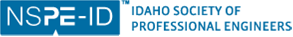 Idaho Society of Professional Engineers Update – September, 2017FROM THE PRESIDENT:ISPE chapters are getting set for fall meetings.  Please see the meeting announcements below.  Also, check out the spotlight on Future Cities and the NSPE News.  One of the things I’d like to add to the email updates this year is I’d like to highlight one of the previous award winners and/or NSPE Fellows from Idaho each month.  This month we’re highlighting Greg Brands. Gregory Brands P.E., F. NSPE Born in Pullman, WA and graduated BSCE 1982 from WSU (Go Cougs!)36 years as a Civil/Structural Engineer, design, construction, supervision, and management.1981-1988 - Kiewit Pacific Co - Alaska, Washington, California, Montana, and Idaho. 1989-2006 - R.W. Beck and Associates, and at other firms as Project Engineer, Project Manager, Principal Engineer, Engineering Manager, and Principle2007-present - Idaho Transportation Department – Project ManagerIn 1999, became aware of serious standard of care issues in Professional Engineering in Idaho, and so started “North Idaho Engineer’s Association.” Built the organization to 30 members, and had several successful meetings, but unable to accomplish what was needed because our small young professional society lacked recognition. Joined Northern Chapter of ISPE in 2003, and served as member and President, President-Elect, and Past-President for multiple terms; Consecutive terms on the State ISPE Executive Board as Jr. Regional Director, Regional Director, House of Delegates representative at the National NSPE meetings. Nominated to Fellow, NSPE, Spring 2014. Past Director, Western Pacific Region, NSPE Board of Directors. Member, NSPE Regional Director's Best Practices Task Force. Chair, NSPE Standard of Care Task Force, and Standards of Professionalism in Engineering Practice Task Force. Board liaison to the NSPE Board of Ethical Review, and member of NSPE Committee on Policy and Advocacy.Continue to stay involved and am passionate about the role NSPE needs to play in the profession and society, to protect the standard of care in the profession. This is the one area all PE’s have in common; ie, our legal obligation to practice at the “Standard of Care.” . . . but what it that? Is it set by PE’s and their clients in a reasonable way, prior to, and then included in the contract, or by attorneys in a court of law after the frivolous law suits begin? Developed a successful method to help PE’s establish the former.Passionate about our profession’s obligation to protect public health, safety, and welfare, and promote the founding principles of David B. Steinman, Founder of NSPE https://www.chi-epsilon.org/XEWebGeneral2/About/NHMBio.aspx?MemberId=16 Want to encourage all in the profession to abide by these standards, and become active in NSPE as the best vehicle to accomplish these worthy goals together.Live in Post Falls, Idaho. Married with five children, three graduated from college and working, and two in college.Love outdoor sports including hunting, water skiing, and snow skiing, backpacking, and mountain bikes.UPCOMING EVENTS:         September 12, 2017 – ISPE Southwest Chapter September Meeting -12:00 Noon - Tour of the Greenspeed facility including discussion of renewable fuels in motorsports and their new land speed record - 212 E. 34th St, Garden City, 83714         September 12, 2017 - ISPE Northern Chapter September Meeting - 12:00 Noon - 1:30 PM - Verti-Block Retaining Walls Seminar- Coeur d'Alene Elks Lodge #1254, 1170 W. Prairie Ave., Coeur d'Alene, ID 83815
           September 15, 2017 - ISPE Southwest Chapter MATHCOUNTS Golf Tournament - Purple Sage Golf Course         May 17-18, 2018 - ISPE 2018 Annual Meeting - Boise State University, BoiseCHAPTER HAPPENINGS:Northern Chapter:The Northern Chapter has an upcoming Seminar on Verti-Blocks Retaining Walls scheduled for Tuesday, September 12 at 12:00 Noon at the Coeur d'Alene Elks Lodge #1254, 1170 W. Prairie Ave., Coeur d'Alene, ID 83815. See the flyer for more details.Southeast Chapter:On August 2nd, in honor of National Professional Engineers Day, our local chapter held a tour of the ISU Structural Dynamics Research Laboratory in Pocatello. This laboratory has been recently renovated and it is reportedly unparalleled in Idaho. The event was publicized via local news outlets and open for anyone interested to attend. Light refreshments were served. The Idaho State University Civil Engineering Department will hold an open house at the facility later this year. Please email bkettler@walkerengr.com for more information.Southeast Idaho is ramping up in preparation for the 2017/18 MATHCOUNTS competition. We’ve reserved the venue and, as usual, are contacting businesses for support. We are reaching out to schools to make sure they are up to date on information. Our MATHCOUNTS Coordinator, Krystal Chanda, has secured a grant through Monsanto for $5,000, and she has been invited to attend the National MATHCOUNTS conference in October. MATHCOUNTS provided the flight and room … because she’s awesome! We are looking forward to another exciting year here in Southeast Idaho.Southwest Chapter: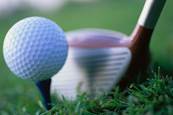 Idaho Society of Professional Engineers – Southwest Chapter 2017 ANNUAL GOLF TOURNAMENT FUNDRAISER for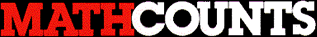 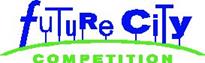 4-Person Scramble Friday, September 15th, 2017Purple Sage Golf Course - Caldwell, Idaho1:00 PM StartSPOTLIGHT ON:Future City CompetitionThis year's theme for the 14th Idaho Regional Future City Competition is the Age Friendly City.  The challenge is for students to identify an age-related challenge that exists in today's urban environments and engineer two innovative solutions that allow their future city's senior citizens to be as active and independent as they want to be. For more information or to get involved please contact Lynn Olson at lynnolson1@boisestate.edu. 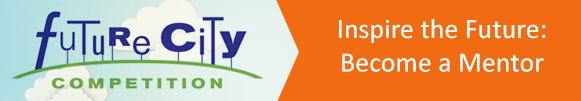 What is Future City?Future City is a STEM program that
challenges middle school students to:Imagine what cities will look like 100 years in the future.Research how engineers & scientists solve today's problems.Design a solution to this year's theme: The Age-Friendly City!Test their city design ideas using SimCity software.Build a scale model of their city using recycled materials.Present their city to STEM professionals.Who are Future City Mentors? What do they do?Mentors work with the team educator to guide students through the creation of their cities.Mentors are role models who share their real-life career experiences in STEM and city design. Mentors can be working professionals, retirees, or higher education students who have experience in STEM, city planning, architecture, or other related fields.Last year, 98% of mentors said they'd recommend Future City!Mentor opportunities are available across the country and
we can match you with a nearby school or afterschool program. Click below to learn more and register!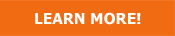 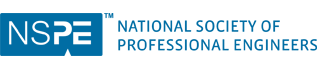 NSPE NEWS:NSPE Executive Director, Board of Directors’ update for August 15 – 31, 2017Included in this report are the following: Championing the PE LicenseLeaders raise awareness of NSPE activities at NCEES annual meeting.NSPE convenes meeting of design organizations to deal with threats to occupational licensure.Ethical Guide to the ProfessionPE magazine feature addresses cautionary tales on pay-to-play and bribery.Powering for Professional AdvancementNICET receives prominent coverage in PE magazine cover story about the lack of awareness of the engineering technology field.Uniting the PE CommunityReport on Texas Society and response to Hurricane Harvey.Long-time California executive director set to retire.NSPE launches improved website navigation; learn how you can win a $500 prize.NSPE Executive Director, Board of Directors’ update for August 1 – 15, 2017Included in this report are the following: Championing the PE LicenseNSPE spearheads coalition of partner societies to coordinate efforts and develop strategies to oppose growing threats to licensure.NSPE president, past president and executive director attend summit on The Future of the Engineering Profession advocating that licensure be recognized as a factor in this important movement.NSPE participates in meeting of the Resilience Building Coalition focusing on ways to encourage building owners to voluntarily upgrade structures to meet changing code requirementsNSPE’s 2nd annual PE Day is another major success (list of postings to #LicensedPEDay included in this report).Powering for Professional AdvancementNSPE’s Fall lineup of webinars now confirmed. Eleven (11) sessions recorded at 2017 PE Conference coming to PE Institute in OctoberUniting the PE CommunityNSPE president stresses continuing need for all PEs to be engaged in the future of their profession through involvement with the Society.NSPE moving to mega menu website format; upgrades to launch ~ 2 weeksNSPE and Texas SPE conduct extensive marketing trial; details and results included in this reportNSPE Calendar of Events Look for ISPE on  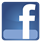  PO Box 170239
 Boise, ID 83717-0239
 208-426-0636
 Fax: 208-426-0639
 E-Mail: ispe@idahospe.org 
 Web Site: www.idahospe.org  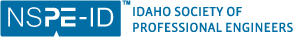 